 1.	Locate the oil pressure-sending (sender) unit. 2.	Using the service information, locate the oil pressure specifications.	Record the oil pressure specification. _______________________________________________ 3.	Remove the sending unit using the proper size sending unit socket or wrench. 4.	Thread a mechanical oil pressure gauge into the thread portion of the engine block where the sending unit was located.	 5. 	Route the oil pressure gauge hose away from the moving components of the engine.	 6.	Start the engine and check for leaks.	 7.	Record the oil pressure:		oil pressure @ idle __________________		oil pressure @ 1,000 RPM ____________		oil pressure @ 2,000 RPM ____________		oil pressure @ 3,000 RPM ____________	 8.	Based on the test results, what is the necessary action? ________________________________		______________________________________________________________________________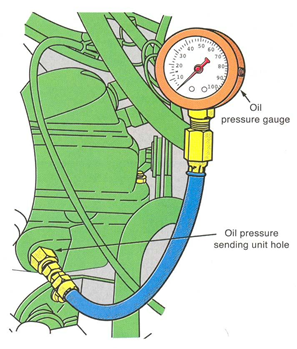 